		POLIZIA MUNICIPALE DI PISA 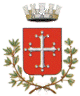 		    ZTL E VARCHI ELETTRONICI 	050 910828  Fax: 0508669114  e mail pm.ztl@comune.pisa.it  Pisa, lì ……………. Oggetto: TRANSITO IN ZONA A TRAFFICO LIMITATOIstanza di ritiro in autotutela stragiudiziale di verbali di accertamento di violazione.Il/la sottoscritto/a ___________________________, nato/a  a ______________________, il ______________,  residente a _________________________, in Via/Viale/Piazza _________________________________, telefono ________________, e-mail ________________________________, chiedeil ritiro in autotutela del/i verbale/i di accertamento di violazione n° _________________ redatti a carico del veicolo targatoper il / i  seguente/i  motivo /icomunica che l’accesso (gli accessi ) in ZTL avvenuto/i nel /i  giorno/i:__________________________ col veicolo Targato : è stato /sono stati determinato/i   da _______________________________________________________________________________________ _______________________________________________________________________________________ _______________________________________________________________________________________							In fede 